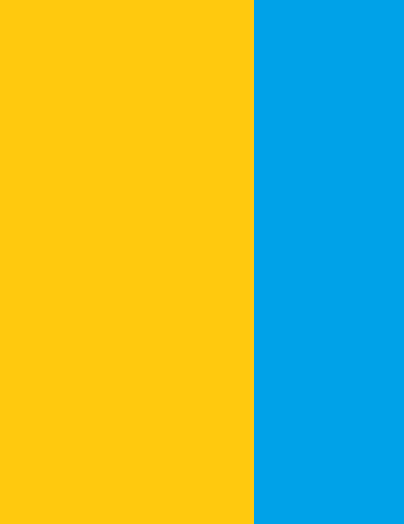 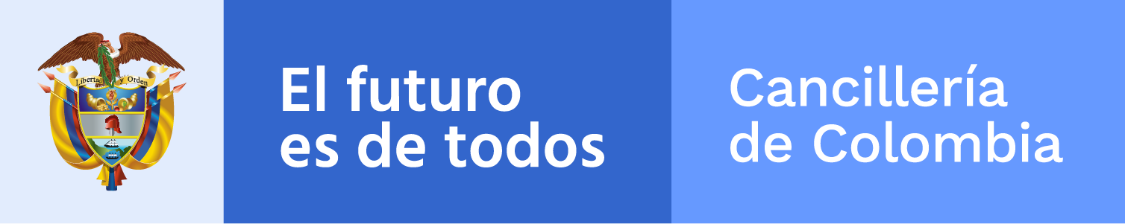 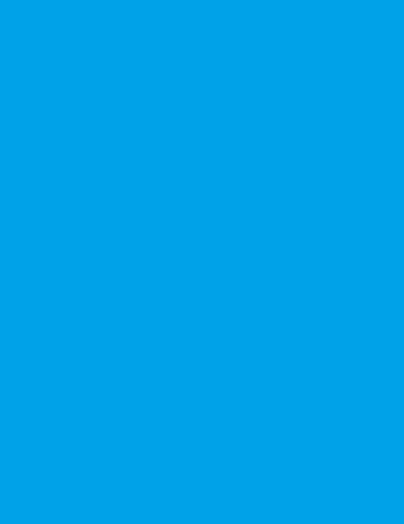 CONTENIDOINTRODUCCIÓNOBJETIVOALCANCEBASE LEGALMETODOLOGÍA PROVISIÓN DE VACANTES DEFINITIVASINTRODUCCIÓNEl Plan Anual de Vacantes de Carrera Administrativa 2021 es el instrumento de planificación, administración y actualización de la información relacionada con las vacantes definitivas de los empleos de Carrera Administrativa, el cual permite contar con la información de la Oferta Pública de Empleos de carrera administrativa necesaria para los concursos con la Comisión Nacional del Servicio Civil – CNSC. De igual forma, contiene la información requerida en el Formulario Único Reporte de Avances de la Gestión - FURAG solicitada por el Departamento Administrativo de la Función Pública.OBJETIVOEl Plan Anual de Vacantes de Carrera Administrativa 2021 tiene como objetivo principal identificar las vacantes definitivas de carrera administrativa del Ministerio de Relaciones Exteriores y definir la forma de provisión de dichos empleos a través de los procedimientos establecidos en la normatividad existente. ALCANCEPresentar el reporte de vacantes definitivas de los empleos con naturaleza de Carrera Administrativa de la planta global del Ministerio de Relaciones Exteriores con corte a 31 de diciembre de 2020.BASE LEGALLey 1960 de 2019, por el cual se modifican la Ley 909 de 2004, el Decreto Ley 1567 de 1998 y se dictan otras disposiciones.Ley 909 de 2004, por la cual se expiden normas que regulan el empleo público, la carrera administrativa, gerencia pública y se dictan otras disposiciones.Decreto 498 de 2019, por medio del cual se modifica y adiciona el Decreto 1083 de 2015, Único Reglamentario del Sector de la Función Pública.Decreto 612 de 2018, por el cual se fijan directrices para la integración de los planes institucionales y estratégicos al Plan de Acción por parte de las entidades del Estado.Decreto 1083 de 2015, por medio del cual se expide el Decreto Único Reglamentario del Sector de Función Pública. METODOLOGÍALa elaboración del presente Plan Anual de Vacantes de Carrera Administrativa tuvo en cuenta los lineamientos definidos por el Departamento Administrativo de la Función Pública, con relación a vacancia definitiva de los empleos de carrera administrativa y su forma de provisión.  Igualmente contó con la información facilitada por las Grupos Internos de Trabajo de Administración de Personal y Pensiones.PROVISIÓN DE VACANTES DEFINITIVASLas vacantes definitivas en empleos de carrera administrativa del Ministerio de Relaciones Exteriores se proveerán en periodo de prueba o en ascenso, con las personas que hayan sido seleccionadas mediante concurso de mérito abierto o de ascenso, adelantado por la Comisión Nacional del Servicio Civil de conformidad con lo establecido en la Ley 909 de 2004 y demás normas que la modifiquen.Mientras se surte el proceso de selección, el empleo de carrera administrativa en vacante definitiva podrá proveerse transitoriamente a través de las figuras del encargo o del nombramiento provisional, en los términos señalados en el Decreto 1083 de 2015, y la Ley 909 de 2004 modificada por la Lay 1960 de 2019.Análisis de Planta Actual.La planta de personal aprobada para el Ministerio de Relaciones Exteriores está conformada por tres diferentes tipos de empleos distribuidos en (817) empleos de Carrera Diplomática, (570) empleos de Libre nombramiento y remoción, y (237) empleos de Carrera Administrativa, para un total de (1.624) empleos. Vacantes Definitivas de Carrera Administrativa.Tal como se definió en el alcance, solo se tomará la información de los (237) empleos de carrera administrativa y sus respectivas vacantes definitivas entendiéndolas como todo empleo que perteneciendo a la carrera administrativa se encuentra provisto de manera temporal o transitoria mediante la modalidad de encargo, nombramiento provisional o no se encuentra provisto, información con corte a 31 de diciembre de 2020:Vacantes definitivas por nivel jerárquicoSeguimiento.Seguimiento por medio de reportes trimestrales al Plan de Acción 2021.Reporte FURAG - Formato Único de Reporte de Avance de la Gestión ante el Departamento Administrativo de la Función Pública.Reporte OPEC – Oferta Pública de Empleos de Carrera Administrativa ante la Comisión Nacional del Servicio Civil.NIVELNIVELDENOMINACIÓN DEL EMPLEODENOMINACIÓN DEL EMPLEOCODIGO CODIGO GRADOGRADOVACANTES DEFINITIVASVACANTES DEFINITIVASPROFESIONALPROFESIONALPROFESIONAL ESPECIALIZADOPROFESIONAL ESPECIALIZADO20282028131311PROFESIONALPROFESIONALPROFESIONAL ESPECIALIZADOPROFESIONAL ESPECIALIZADO20282028121222PROFESIONALPROFESIONALPROFESIONAL UNIVERSITARIOPROFESIONAL UNIVERSITARIO20442044111111PROFESIONALPROFESIONALPROFESIONAL UNIVERSITARIOPROFESIONAL UNIVERSITARIO20442044101011PROFESIONALPROFESIONALPROFESIONAL UNIVERSITARIOPROFESIONAL UNIVERSITARIO20442044772929PROFESIONALPROFESIONALPROFESIONAL UNIVERSITARIOPROFESIONAL UNIVERSITARIO20442044442020PROFESIONALPROFESIONALPROFESIONAL UNIVERSITARIOPROFESIONAL UNIVERSITARIO20442044111111PROFESIONALPROFESIONALTOTAL PROFESIONALTOTAL PROFESIONALTOTAL PROFESIONALTOTAL PROFESIONALTOTAL PROFESIONALTOTAL PROFESIONAL6565NIVELNIVELDENOMINACIÓN DEL EMPLEODENOMINACIÓN DEL EMPLEOCODIGO CODIGO GRADOGRADOVACANTES DEFINITIVASVACANTES DEFINITIVASTÉCNICOTÉCNICOTÉCNICOTÉCNICO31003100181811TÉCNICOTÉCNICOTÉCNICOTÉCNICO31003100171744TÉCNICOTÉCNICOTÉCNICOTÉCNICO31003100141422TÉCNICOTÉCNICOTÉCNICO ADMINISTRATIVOTÉCNICO ADMINISTRATIVO31243124151566TÉCNICOTÉCNICOTÉCNICO ADMINISTRATIVOTÉCNICO ADMINISTRATIVO31243124131344TÉCNICOTÉCNICOTÉCNICO ADMINISTRATIVOTÉCNICO ADMINISTRATIVO31243124111155TÉCNICOTÉCNICOTÉCNICO OPERATIVOTÉCNICO OPERATIVO31323132141411TÉCNICOTÉCNICOTÉCNICO OPERATIVOTÉCNICO OPERATIVO31323132131311TÉCNICOTÉCNICOTÉCNICO OPERATIVOTÉCNICO OPERATIVO31323132101011TÉCNICOTÉCNICOTOTAL TÉCNICOTOTAL TÉCNICOTOTAL TÉCNICOTOTAL TÉCNICOTOTAL TÉCNICOTOTAL TÉCNICO2525NIVELDENOMINACIÓN DEL EMPLEOCODIGO GRADOVACANTES DEFINITIVASASISTENCIALAUXILIAR ADMINISTRATIVO40442019ASISTENCIALAUXILIAR ADMINISTRATIVO4044186ASISTENCIALAUXILIAR ADMINISTRATIVO4044156ASISTENCIALAUXILIAR ADMINISTRATIVO40441312ASISTENCIALCONDUCTOR MECANICO4103139ASISTENCIALCONDUCTOR MECANICO4103117ASISTENCIALOPERARIO CALIFICADO4169138ASISTENCIALOPERARIO CALIFICADO4169113ASISTENCIALSECRETARIO4178142ASISTENCIALSECRETARIO EJECUTIVO4210208ASISTENCIALSECRETARIO EJECUTIVO4210182ASISTENCIALTOTAL ASISTENCIALTOTAL ASISTENCIALTOTAL ASISTENCIAL82NIVELVACANTES DEFINITIVASPROFESIONAL65TÉCNICO25ASISTENCIAL82TOTAL172